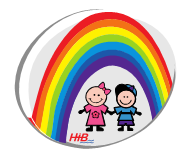 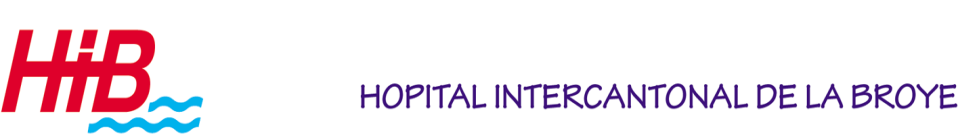 Colloques hebdomadaires du Service de pédiatrie de l’hôpital de Payerne (HIB)Lieu : Salle de colloque 4e étage / Salle de conférence 1er sous-solHoraire : 8h30 – 9h30 Nous sommes heureux de vous inviter à participer à nos colloques de pédiatrieProgramme mai 2020 – octobre 2020HIB PayerneMerci de confirmer votre présencenadia.gerolimatos@hibroye.chIdées« L’examen gynécologique de la petite fille » – Dresse Renteria (CHUV)« Les maladies inflammatoires intestinales » – ?« La diathèse hémorragique chez l’enfant » – Dre R. Turello« Le développement de l’enfant » – Dre A. Giannakoura« La vaccination » – Dr P.-A. Crisinel« Les otites » – Dre C. Richard« Les scolioses de l’enfant » – Dre A. Bregou / D. N’Dele« Les tumeurs cérébrales de l’enfant » – Dr M. Diezi« Prise en charge de la constipation chez l’enfant » – Dr A. Nydegger ( ?)« Prise en charge des troubles de l’apprentissage chez l’enfant » – Pre E. Roulet« Lecture conviviale de l’ECG pédiatrique » – Dre A. Weber ( ?)« Le diabète de type I chez l’enfant » – Dr Hauschild « Traitement antibiotiques de pathologies fréquentes en pédiatrie de proximité » – Dre S. Asner ( ?)« Lymphomes et Leucémies chez l’enfant » – Dr M. Diezi « Pneumonies et épanchements pleuraux » – Pre. I. Rochat« La douleur abdominale chez l’enfant » – Dre N. Divjack ( ?)« Les céphalées de l’enfant » – Pre E. Roulet ( ?)« Fièvre au retour de voyage » – Dr P.-A. CrisinelEnvoyéPneumo - ?Cardio : sabrina BressieuxLu 01.06.2020PentecôteLundi 08.06.20208H30 – 9H30Antibiotiques Dre Asner (CHUV)Mardi 09.06.20208H00 – 9H30Visioconférence CHUV/HUG« Harcèlement par les pairs » (Dre S. Depallens)« Impact des écrans sur le cerveau en développement, faire ses premiers pas dans notre monde connecté » (Dre R. HA-VIN LEUCHTER et Dre C. BORRADORI) Lundi 15.06.20208h30-9h30Présentation cas clinique ou journal clubDre Amanda SOARES Lundi 22.06.20208h30-9h30Présentation Dre DUCOMMUN Lundi 29.06.20208H30 – 9H30Troubles psychiatriques périnatauxDr Oguz OmayLundi 06.07.20208h30-9h30Présentation cas clinique ou journal clubDre Anna KATAILundi 13.07.20208H30 – 9H30Prise en charge des brûlures aux urgencesDr Buys-Roessingh (CHUV)Lundi 20.07.20208h30-9h30Présentation Dre Aurélie De BruyneLundi 27.07.20208h30-9h30Présentation cas clinique ou journal clubDre Teresa GARCIALundi 03.08.20208h30-9h30Présentation par orateur externeLundi 10.08.20208h30-9h30Présentation cas clinique ou journal clubDre Imogen BUSSLundi 17.08.20208h30-9h30Présentation par un médecin cadreLundi 24.08.20208h30-9h30     Présentation cas clinique ou journal club                                                          Dre Lisa CHEVALLEYLundi 31.08.20208h30-9h30PETIT DEJEUNER RETOUR DE VACANCESLundi 07.09.20208H30 – 9H30Suspicion maltraitance aux urgencesDr Cheseaux (CHUV)Lundi 14.09.20208h30-9h30Présentation cas clinique ou journal clubDr Ghislain TCHABOLundi 21.09.2020                                                              Jour de jeûne Lundi 28.09.20208h30-9h30Présentation Dr Dany YounesLundi 05.10.20208H30 – 9H30Développement neurologique de l’enfantDre Claudia POLONI (CHUV)Mardi 06.10.202008h00-9h30Visioconférence CHUV/HUG « Autisme, strucutres é disposition et actualités diagnostiques thérapeutiques »Dre M. Jequier Gygax« Mise à jour de la prise en charge de l’asthme à l’âge scolaire (GINA 2019) »                                                                       Dre I RuchonnetLundi 12.10.20208h30-9h30Présentation cas clinique ou journal clubDre Alice TAVERNALundi 19.10.20208h30-9h30Présentation par le Dre Mascha RochatLundi 26.10.20208h30-9h30Présentation Dre Yendi Elias 